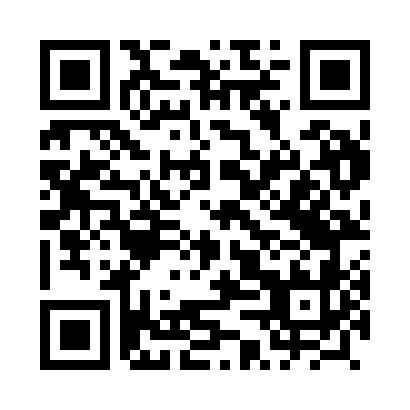 Prayer times for Gorzyce Male, PolandMon 1 Apr 2024 - Tue 30 Apr 2024High Latitude Method: Angle Based RulePrayer Calculation Method: Muslim World LeagueAsar Calculation Method: HanafiPrayer times provided by https://www.salahtimes.comDateDayFajrSunriseDhuhrAsrMaghribIsha1Mon4:256:2412:535:207:239:152Tue4:226:2112:535:217:259:173Wed4:196:1912:525:227:279:194Thu4:166:1712:525:247:289:225Fri4:136:1512:525:257:309:246Sat4:106:1212:515:267:329:267Sun4:076:1012:515:277:339:288Mon4:046:0812:515:287:359:319Tue4:016:0612:515:307:379:3310Wed3:586:0312:505:317:389:3611Thu3:556:0112:505:327:409:3812Fri3:525:5912:505:337:429:4013Sat3:495:5712:505:347:439:4314Sun3:465:5512:495:357:459:4515Mon3:435:5212:495:367:479:4816Tue3:405:5012:495:387:489:5017Wed3:375:4812:495:397:509:5318Thu3:345:4612:485:407:529:5619Fri3:305:4412:485:417:539:5820Sat3:275:4212:485:427:5510:0121Sun3:245:4012:485:437:5710:0422Mon3:215:3812:485:447:5810:0623Tue3:175:3612:475:458:0010:0924Wed3:145:3412:475:468:0210:1225Thu3:115:3212:475:478:0310:1526Fri3:075:3012:475:488:0510:1827Sat3:045:2812:475:498:0710:2128Sun3:005:2612:475:508:0810:2429Mon2:575:2412:465:518:1010:2730Tue2:535:2212:465:538:1210:30